Conservatorio Di Musica C. Pollini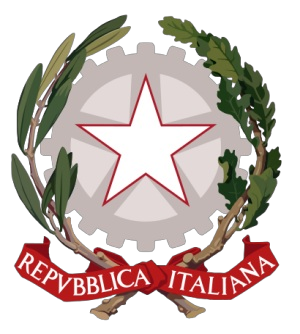 Via Eremitani 18 Padova (PD) Tel 0498750648 Fax Email Codice Fiscale:Tasso di assenza del personaleMese e AnnoTipo PersonaleNumero dipendentiTotale giorni lavorativiTotale assenze nel mesePercentuale AssenzaTotale presenze nel mesePercentuale PresenzaGennaio 2022Docente771766693.91169796.09Gennaio 2022Ata2147011524.4735575.53Gennaio 2022Esterno2480048100Totale meseTotale mese10022841848.06210091.94Febbraio 2022Docente8419191176.1180293.9Febbraio 2022Ata21504244.7648095.24Febbraio 2022Esterno2480048100Totale meseTotale mese10724711415.71233094.29Marzo 2022Docente832241783.48216396.52Marzo 2022Ata22570244.2154695.79Marzo 2022Esterno2540054100Totale meseTotale mese10728651023.56276396.44TotaleTotaleTotale76204275.6719394.4